07 de noviembre  FOMENTO AGROPECUARIO,AYUNTAMIENTO Y CONGREGACIÓN MARIANA TRINITARIA, ENTREGAN APOYOS PARA EL ABASTECIMIENTO DEL AGUA| 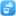 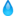 Las acciones encaminadas al mejoramiento de abastecimiento de agua, en las localidades de Hueyapan de Ocampo, el Presidente Municipal Juan Gómez Martínez, sigue trabajando coordinadamente con la Dirección de Fomento Agropecuario en donde se entregan apoyos subsidiados a través de la Congregación Mariana Trinitaria, a quien se agradece enormemente por todo el respaldo para que sigamos implementando beneficios a la sociedad y pueblos vulnerables de nuestro municipio. En donde se realizaron la entrega de almacenadores de agua para las comunidades de; ZAPOAPAN DE AMAPAN, SANTA CATALINA, CERRO COLORADO, LOS MANGOS, LA PALMA, EL AGUACATE, PUEBLO NUEVO, JUAN DIAZ COVARRUBIAS Y HUEYAPAN DE OCAMPO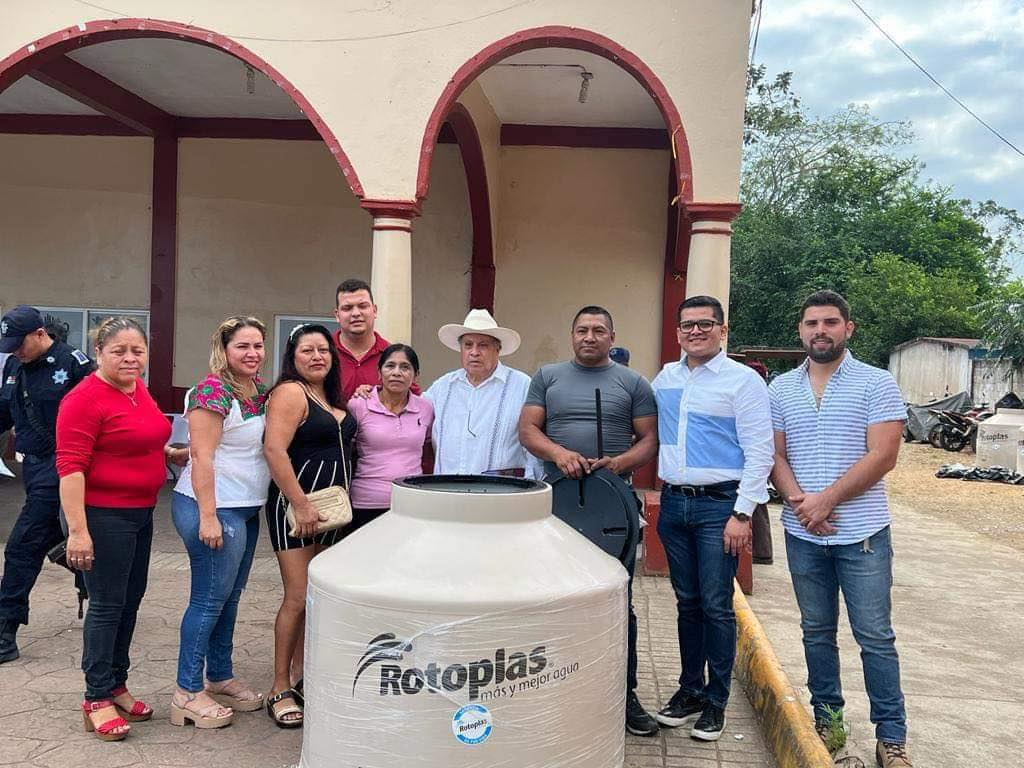 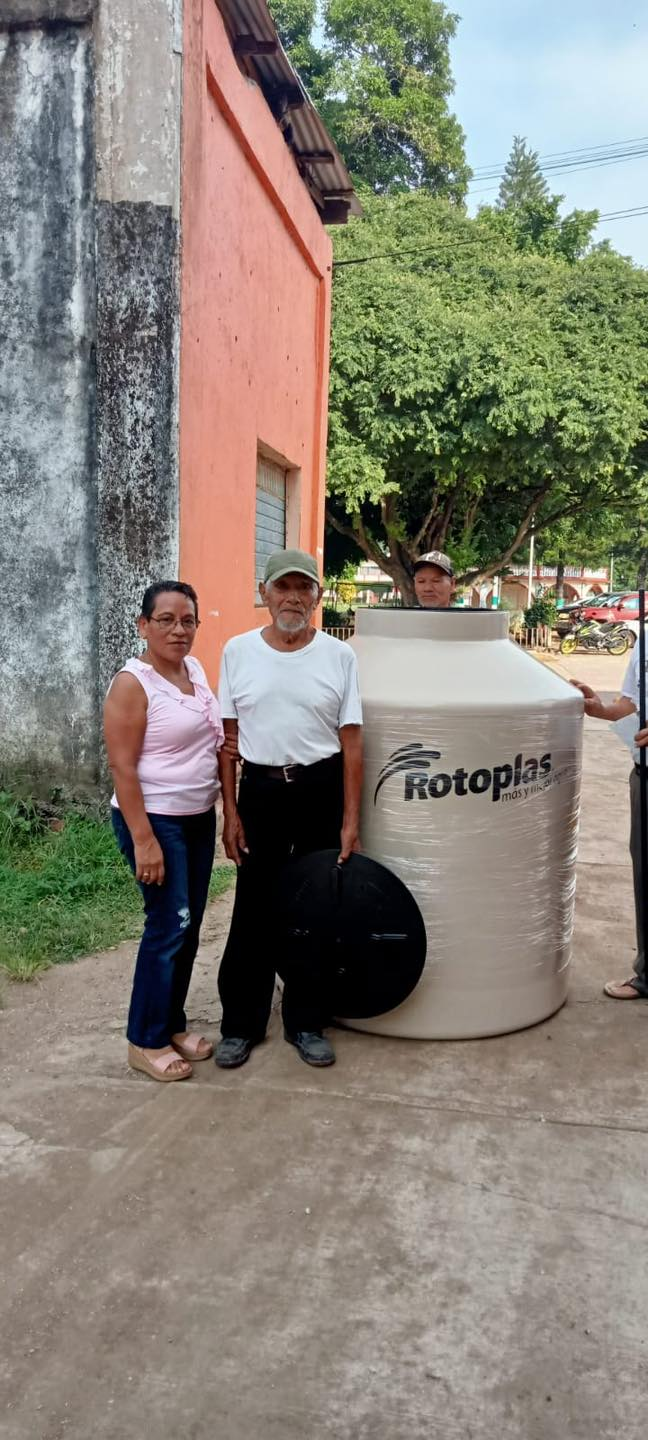 